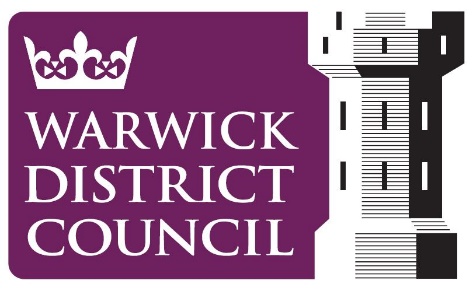 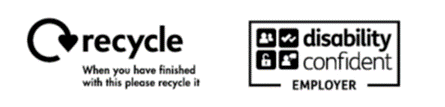 Safer Communities, Leisure, and EnvironmentMarianne Rolfe – Head of ServiceWarwick District Council, Town Hall, Parade, Royal Leamington Spa, CV32 4ATAudible Intruder AlarmsKeyholder DetailsAudible Intruder AlarmsKeyholder DetailsPremises DetailsPremises DetailsBusiness NameBusiness AddressBusiness Telephone numberMain Contact NameMain Contact NumberMain Contact EmailAmount of KeyholdersKeyholder Details 1Keyholder Details 1NameContact NumberEmail AddressKeyholder Details 2Keyholder Details 2NameContact NumberEmail AddressKey Holder Details 3 (Optional) Key Holder Details 3 (Optional) NameContact NumberEmail AddressKeyholder Details 4 (Optional) Keyholder Details 4 (Optional) NameContact NumberEmail Address